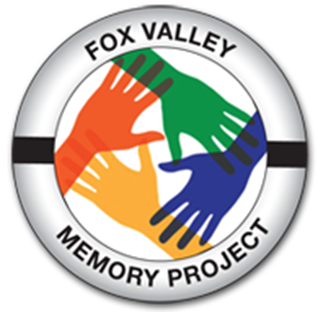 Portrait Journey:                                 An Intergenerational ExperienceThe Fox Valley Memory Project presents an afternoon of creative expression with persons living with dementia.Saturday, May 5, 20182:00 – 3:30pmThompson Center on Lourdes2331 E. Lourdes DriveAppletonMusic by the                   “On a Positive Note” choir directed by  Frank Rippl.Intergenerational portrait creations with local middle school students and persons living with dementia including Memory Café participants and residents from local long-termand residential care communities.Reception and refreshments will follow the program.All are welcome to attend this free event including all middle school students!For additional information, please call (920) 225-1711.